Департамент образования города МосквыСеверо-Западное окружное управление образованияГосударственное бюджетное образовательное учреждение города МосквыДетский сад общеразвивающего вида с приоритетным осуществлением деятельности по художественно-эстетическому развитию детей № 2192 «Росинка»125430, г. Москва, ул. Митинская, 52 корп. 3      Тел. и факс: 751-69-47, E-mail: dou2192@rcsz.ruМастер – класс воспитателя Проничевой Л.Н. для педагогов СЗОУО На семинаре – практикуме «Дополнительные элементы предметно – развивающей среды в группах раннего возраста в период адаптации» В ГОУ ЦРР – детском саду №2380 «Жемчужинка»Игрушки своими руками«Котенок из старого носка»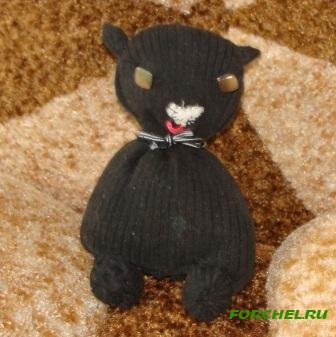 Поехав в гости к бабушке, мы взяли минимум вещей. Игрушки в этот минимум практически не вошли. Тогда бабушка буквально "на коленке" сшила нам такого вот котенка. С виду неказистый, он сразу стал любимчиком сына. Делюсь идеей с вами.Материалы: носок, тесемка, пуговки, нитки, иглаКак сделать?1. Отрежьте голенище носка.2. Зашейте его сверху и снизу.3. Набейте ватой или обрезками ткани.4. Перевяжите тесемкой шейку.5. Пришейте глазки, вышейте носик.6. Сделайте котенку лапки и хвостик.